Министерство образования Тульской областиГПОУ ТО «Сельскохозяйственный колледж «Богородицкий» имени И.А.Стебута»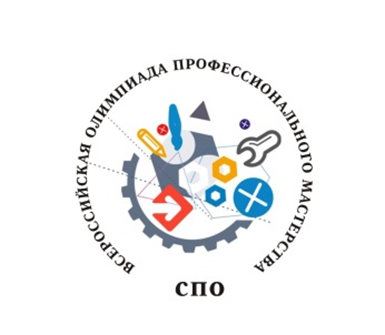 Положение о порядке  организации и проведении начального этапа Всероссийской олимпиады профессионального мастерства обучающихся по укрупненной группе специальностей среднего профессионального образования 35.00.00 Сельское, лесное и рыбное хозяйство: 35.02.07 Механизация сельского хозяйства35.02.08 Электрификация и автоматизация сельскохозяйственного производства  Богородицк 2019 год1. Общие положения1.1. Настоящее положение  разработано в соответствии с  общим порядком организации и проведения  Всероссийской олимпиады профессионального мастерства   обучающихся      специальностей среднего профессионального образования и определяет порядок   организации и проведения начального этапа  Всероссийской олимпиады профессионального мастерства   обучающихся     по укрупненной группе специальностей среднего профессионального образования 35.00.00 Сельское, лесное и рыбное хозяйство. 1.2. Олимпиада проводится  государственным 	профессиональным образовательным         учреждением  Тульской области «Сельскохозяйственный колледж «Богородицкий» им. И.А.Стебута» (ГПОУ ТО СХКБ им. И.А. Стебута) 16 января 2020 года. 2. Организаторы проведения начального этапа Всероссийской олимпиады  2.1 Организаторами начального этапа Всероссийской олимпиады являются:	-Министерство просвещения Российской Федерации;	-Министерство образования Тульской области	-ГПОУ ТО Сельскохозяйственный колледж «Богородицкий» имени И.А. Стебута3. Цели и задачи  начального этапа Всероссийской олимпиады         профессионального мастерства3.1.   Всероссийская олимпиада профессионального мастерства обучающихся по укрупненной группе специальностей среднего профессионального образования 35.00.00 Сельское, лесное и рыбное хозяйство (далее - Всероссийская олимпиада) проводится в целях выявления наиболее одаренных и талантливых студентов, повышения качества профессионального образования специалистов среднего звена, дальнейшего совершенствования их профессиональной компетентности, реализации творческого потенциала обучающихся, повышения мотивации и творческой активности педагогических работников в рамках наставничества обучающихся.3.2.  Основными задачами Всероссийской олимпиады являются:- проверка способности студентов к самостоятельной профессиональной деятельности, совершенствование умений эффективного решения профессиональных задач, развитие профессионального мышления, способности к проектированию своей деятельности и конструктивному анализу ошибок в профессиональной деятельности, стимулирование студентов к дальнейшему профессиональному и личностному развитию, повышение интереса к будущей профессиональной деятельности;- развитие	конкурентной	 среды	в	сфере	СПО,	повышение	престижности специальностей СПО;- обмен передовым педагогическим опытом в области СПО;- развитие профессиональной ориентации граждан;- повышение роли работодателей в обеспечении качества подготовки специалистов среднего звена;- повышение роли работодателей в обеспечении качества подготовки специалистов среднего звена;- вовлечение	федеральных	учебно-методических	объединений	в процесс формирования единого образовательного пространства;- интеграция разработанного методического обеспечения Всероссийской олимпиады, в том числе фондов оценочных средств, в образовательный процесс.3.3.   Ключевыми принципами Всероссийской олимпиады профессионального мастерства являются:                - информационная открытость;               -  доступность, справедливость;               - партнерство и инновации.4.  Участники  начального этапа Всероссийской олимпиады4.1 К участию в начальном этапе Всероссийской олимпиады допускается обучающиеся предвыпускных и выпускных курсов на добровольной основе по личному заявлению.4.2 Участник должен иметь при себе спецодежду (при необходимости). 4.3 Участники начального этапа Всероссийской олимпиады проходят регистрацию в соответствии с заявлениями.4.4 Регистрация участников начального этапа Всероссийской олимпиады осуществляется в  ГПОУ ТО СХКБ им. И.А. Стебута 16 января 2020 года. с 8.30 до 9.00 часов в фойе корпуса №24.5 Участник должен иметь при себе спецодежду. 5. Проведение начального этапа Всероссийской олимпиады5.1 Начальный этап Всероссийской олимпиады профессионального мастерства обучающихся по укрупненной группе специальностей среднего профессионального образования 35.00.00 Сельское, лесное и рыбное хозяйство:Проводится 16 января 2020 года на базе ГПОУ ТО СХКБ им.И.А.Стебута Адрес образовательной организации:301831, Тульская область, г.Богородицк, ул.Совхоз-техникум, строение 2 а; телефон/факс: +7(48761) 2-29-53;7-17-41, E-mail: spo.shkb@tularegion.ruКонтактные телефоны:директор Лабутин Владимир Владимирович 8 (48761) 2-29-53;руководитель рабочей группы - Чудакова Ольга Анатольевна, заместитель директора по УВР  8 (48761) 2-29-53;Для организации и проведения начального этапа Всероссийской олимпиады организатор этапа формирует: рабочую группу, разработчиков конкурсных заданий, жюри, апелляционную комиссию.5.2 Группа разработчиков конкурсных заданий разрабатывает конкурсные задания в рамках федеральных государственных образовательных стандартов (далее- ФГОС по профильному направлению УГС СПО.) Члены комиссии осуществляют проверку представленной документации и направляют в жюри список участников олимпиады. 5.3 Апелляционная комиссия рассматривает апелляционное заявление участников о не согласии с оценкой результатов выполнения заданий, поданные не позднее 30 минут после объявления результата. 5.4 В целях	обеспечения	качества	Всероссийской	олимпиады	организаторначального этапа не позднее, чем за две недели до начала проведения Всероссийской олимпиады должен провести мероприятия, разъясняющие участникам порядок и отдельные вопросы проведения начального этапа по профильным направлениям Всероссийской олимпиады.5.5 ГПОУ ТО «СХКБ им. И.А.Стебута» размещает на своем официальном сайте:Порядок организации и проведения начального этапа, ФОС (включающий общую характеристику заданий, технические средства, профессиональное оборудование и прикладные компьютерные программы, которые будут использоваться при проведении этапа), программу открытия начального этапа Всероссийской олимпиады, программу конкурсных испытаний;не позднее 7 дней после проведения начального этапа Всероссийской олимпиады список победителей и призеров и фотоотчет.5.6 ГПОУ ТО «СХКБ им. И.А.Стебута», являющийся организатором начального этапа Всероссийской олимпиады, обеспечивает безопасность проведения мероприятий: охрану общественного порядка, дежурство медицинского персонала, пожарной службы (при необходимости), контроль за соблюдением участниками олимпиады норм и правил техники безопасности и охраны труда, при прохождении испытаний.5.7 Финансовое обеспечение мероприятий регионального этапа Всероссийской олимпиады осуществляется ГПОУ ТО «СХКБ им. И.А.Стебута», за счет средств учреждения  от  приносящей доход деятельности.6. Программа проведения начального этапа Всероссийской олимпиады6.1 Программа проведения начального этапа Всероссийской олимпиады профессионального мастерства обучающихся по укрупненной группе специальностей среднего профессионального образования 35.00.00 Сельское, лесное и рыбное хозяйство (далее - Программа), предусматривает для обучающихся выполнение профессионального комплексного задания, нацеленного на демонстрацию знаний, умений, опыта в соответствии с видами профессиональной деятельности.6.2  В день проведения начального этапа Всероссийской олимпиады для участников проводится:- инструктаж по технике безопасности и охране труда;- жеребьевка- ознакомление с рабочими местами и техническим оснащением (оборудованием, инструментами и т.п.);- ознакомление с условиями дисквалификации участников по решению жюри (при несоблюдении условий Всероссийской олимпиады, грубых нарушениях технологии                выполнения работ, правил безопасности труда).7. Требования к выполнению профессионального комплексного задания начального этапа Всероссийской олимпиадыНачальный этап Всероссийской олимпиады профессионального мастерства обучающихся по укрупненной группе специальностей среднего профессионального образования 35.00.00 Сельское, лесное и рыбное хозяйство включает выполнение профессионального комплексного задания. Содержание и уровень сложности конкурсных заданий соответствуют федеральным государственным образовательным стандартам среднего профессионального образования с учётом основных положений профессиональных стандартов и требований работодателей к уровню подготовки специалистов среднего звена.Для начального этапа Всероссийской олимпиады по профильному направлению на основании шаблона разработан фонд оценочных средств – комплекс методических и оценочных средств, предназначенных для определения уровня сформированности компетенций участников Всероссийской олимпиады (далее ФОС). ФОС утверждается приказом министерства образования Тульской области.Профессиональное комплексное задание состоит из заданий двух уровней.Задание I уровня формируются в соответствии с общими и профессиональными компетенциями специальностей среднего профессионального образования  и УГС.   Задание I уровня состоят из тестового задания и практических задач «Перевод профессионального текста (сообщения)» и «Задания по организации и работы коллектива».Задания II уровня формируются в соответствии с общими и профессиональными компетенциями специальностей УГС СПО: 35.00.00 Сельское, лесное и рыбное хозяйство.Задания II уровня – это содержание работы, которую необходимо выполнить участнику для демонстрации определенного вида профессиональной деятельности в соответствии с требованиями ФГОС и профессиональных стандартов с применением практических навыков. Заключающихся в проектировании, разработке, выполнение работ или изготовлении продукта (изделия и т.д.) по заданным параметрам с контролем соответствия результата существующим требованиям.Во время выполнения конкурсных заданий участники обязаны соблюдать Порядок организации и проведения конкурсных испытаний начального этапа Всероссийской олимпиады, правила техники безопасности. В случае нарушения Порядка организации и проведения конкурсных испытаний и (или) правил техники безопасностиучастник может быть дисквалифицирован.8.Оценивание результатов выполнения заданий, порядок определения победителей и призёров начального этапа Всероссийской олимпиадыОценка конкурсных заданий осуществляется в соответствии с утвержденными в фонде оценочных средств критериями.Результаты выполнения заданий оцениваются:Здание I уровня – максимально – 30 баллов (тестирование - 10 баллов, практические задачи - 20 баллов);Задание II уровня - максимально – 70 баллов (инвариантная часть задания - 35 баллов, вариативная часть задания - 35 баллов).Сумма баллов за выполнение профессионального комплексного задания (далее - суммарный балл) составляет не более 100.Итоги начального этапа Всероссийской олимпиады подводит жюри в соответствии с системой критериев, составленной на основе методики, разработанной экспертной группой, определяет победителя и призеров олимпиады. Победитель и призеры начального этапа Всероссийской олимпиады определяются по лучшим показателям (баллам) выполнения конкурсных заданий. При равенстве показателей предпочтение отдается участнику, имеющему лучший результат за выполнение профессиональных задания II уровня.Победителю начального этапа Всероссийской олимпиады присуждается 1 место. Участники, имеющие 2 и 3 результаты, являются призерами олимпиады, им присуждается 2 и 3 место.   Участникам, показавшим высокие результаты выполнения комплексного задания, высокую культуру труда, творческий подход к выполнению заданий, решением жюри могут быть устанавливаются дополнительные поощрения (номинации).Победителя и призеров  начального этапа Всероссийской олимпиады направить для участия в региональном этапе Всероссийской олимпиады профессионального мастерства, в соответствии с утвержденным графиком олимпиады.9. Оформление итогов начального этапа Всероссийской олимпиады8.1 Итоги начального этапа Всероссийской олимпиады профессионального мастерства на победителя (1 место) и призёров (2, 3 места) оформляются протоколом,  подписываются Председателем жюри, членами жюри и руководителем профессиональной образовательной организации - организатора начального этапа Всероссийской олимпиады, заверяются печатью.Списки победителя и призеров начального этапа Всероссийской олимпиады профессионального мастерства направляются в Министерство образования Тульской области в срок до 31.01.2020 года.Приложение № 1 к Порядку организациии проведения начального этапа Всероссийской олимпиадыЗАЯВЛЕНИЕна участие в начальном этапе Всероссийской олимпиады профессионального мастерства обучающихся по специальностям среднего профессионального образованияв 2020 годуУГС 35.00.00 Сельское, лесное и рыбное хозяйство    Дата_______________                                                              ______________/____________/                                                   подпись                расшифровкаПриложение № 2 к Порядку организациии проведения начального этапа Всероссийской олимпиадыЗАЯВЛЕНИЕ О СОГЛАСИИ НА ОБРАБОТКУ ПЕРСОНАЛЬНЫХ ДАННЫХ участника начального этапа Всероссийской олимпиады профессионального мастерства обучающихся по специальности среднего профессионального образования___________________________________________________________________________________________(наименование УГС СПО, специальностей СПО)_____________________________________         _________________       ___________________(Ф.И.О. субъекта персональных данных)                         (подпись)                              (дата)Приложение № 3 к Порядку организациии проведения начального этапа Всероссийской олимпиадыПРОТОКОЛзаседания жюри начального этапа Всероссийской олимпиады профессионального мастерства обучающихся по специальностям среднего профессионального образования в 2020 годуПрофильное направление Всероссийской олимпиады   	Специальность/специальности СПО  	Этап Всероссийской олимпиады  	« 	» 	2020 г.(место проведения этапа Всероссийской олимпиады)Результаты начального этапа Всероссийской олимпиады профессионального мастерства оценивало жюри в составе:На основании рассмотрения результатов выполнения профессионального комплексного задания жюри решило:присудить звание победителя (первое место)(фамилия, имя, отчество участника, полное наименование образовательной организации)присудить звание призера (второе место)(фамилия, имя, отчество участника, полное наименование образовательной организации)присудить звание призера (третье место)(фамилия, имя, отчество участника, полное наименование образовательной организации)                                                     ПРОГРАММАпроведения начального этапа Всероссийской олимпиады профессионального мастерства обучающихсяпо укрупненной группе специальностей среднего профессионального образования 35.00.00 Сельское, лесное и рыбное хозяйство15 января 2020 года830  - 900      регистрация участников900 - 930     открытие олимпиады                  жеребьевка участников                 ознакомление с условиями проведения олимпиадыоборудованием рабочих мест                 инструктаж о соблюдении техники безопасности  при выполнении      конкурсных заданий930 - 1330 выполнение конкурсных заданий первого уровня1330 – 1400 обед1400 – 1700 выполнение конкурсных заданий второго уровня1700 – 1730 подведение итогов1730 – 1800 награждение победителей                  закрытие олимпиадыУТВЕРЖДАЮДиректор ГПОУ ТО «СХКБ им. И.А. Стебута»____________В.В.Лабутин« 24 » декабря 2019 года№п/пФамилия, имя, отчество участникадата рожденияНаименование специальности СПО,Изучаемый иностранный языккурс обучения1.Фамилия, имя, отчество субъекта персональных данныхЯ,_____________________________________________________,                                       (фамилия, имя, отчество)Документ, удостоверяющий личность субъекта персональных данныхпаспорт серии                   номер, кем и когда выдан___________________________________________________3.Адрес субъекта персональных данныхзарегистрированный по адресу_________________________________________________________________________________________________________________________________________________зарегистрированный по адресу_________________________________________________________________________________________________________________________________________________зарегистрированный по адресу_________________________________________________________________________________________________________________________________________________Даю свое согласие своей волей и в своем интересе с учетом требований Федерального закона Российской Федерации от 27.07.2006 № 152-ФЗ «О персональных данных» на обработку, передачу и распространение моих персональных данных (включая их получение от меня и/или от любых третьих лиц) Оператору и другим пользователям:Даю свое согласие своей волей и в своем интересе с учетом требований Федерального закона Российской Федерации от 27.07.2006 № 152-ФЗ «О персональных данных» на обработку, передачу и распространение моих персональных данных (включая их получение от меня и/или от любых третьих лиц) Оператору и другим пользователям:Даю свое согласие своей волей и в своем интересе с учетом требований Федерального закона Российской Федерации от 27.07.2006 № 152-ФЗ «О персональных данных» на обработку, передачу и распространение моих персональных данных (включая их получение от меня и/или от любых третьих лиц) Оператору и другим пользователям:4.Оператор персональных данных, получивший согласие  на обработку персональных данных ГПОУ ТО «СХКБ им И.А.Стебута»с целью:с целью:с целью:5.Цель обработки персональных данныхиндивидуального учета результатов олимпиады, хранения, обработки, передачи и распространения моих персональных данных (включая их получение от меня и/или от любых третьих лиц)в объеме:в объеме:в объеме:6.Перечень обрабатываемых персональных данныхфамилия, имя, отчество, пол, дата рождения, гражданство, документ, удостоверяющий личность (вид документа, его серия и номер, кем и когда выдан), место жительства, место регистрации, информация о смене фамилии, имени, отчества, номер телефона (в том числе мобильный), адрес электронной почты, сведения необходимые по итогам Олимпиады, в том числе сведения о личном счете в сберегательном банке Российской Федерациидля совершения:для совершения:для совершения:7.Перечень   действий сперсональнымиданными,на совершение которых дается согласие на обработку персональных данныхдействий в отношении персональных данных, которые необходимы для достижения указанных в пункте 5 целей, включая без ограничения: сбор, систематизацию, накопление, хранение, уточнение (обновление, изменение), использование (в том числе передача), обезличивание, блокирование, уничтожение, трансграничную передачу персональных данных с учетом действующего законодательства Российской Федерациис использованием:с использованием:с использованием:8.Описание используемых оператором способов обработкиперсональных данныхкак автоматизированных средств обработки моих персональных данных, так и без использования средств автоматизации9.Срок,      в течение которого действует согласие на обработку персональных данныхдля участников Олимпиады настоящее согласие действует со дня его подписания до дня отзыва в письменной форме или 2 года с момента подписания согласия10.Отзыв согласия на обработку персональных данных по инициативе субъекта персональных данныхв случае неправомерного использования предоставленных персональных данных согласие на обработку персональных данных отзывается моим письменным заявлениемФамилия, имя, отчествоДолжность, звание (почетное, ученое и т.д.)123Председатель жюриЧлены жюриПредседатель жюриЧлены жюриподписьподписьфамилия, инициалы, должностьфамилия, инициалы, должностьПодписьфамилия, инициалы, должностьПодписьфамилия, инициалы, должностьПодписьфамилия, инициалы, должностьДиректор образовательной организации, являющейся организатором этапаВсероссийской олимпиадыПодписьфамилия, инициалыМП